Ссылка на видео https://drive.google.com/file/d/1vJccn2bWuzhToI9oE-kje9772wz3CAdQ/view?usp=drive_web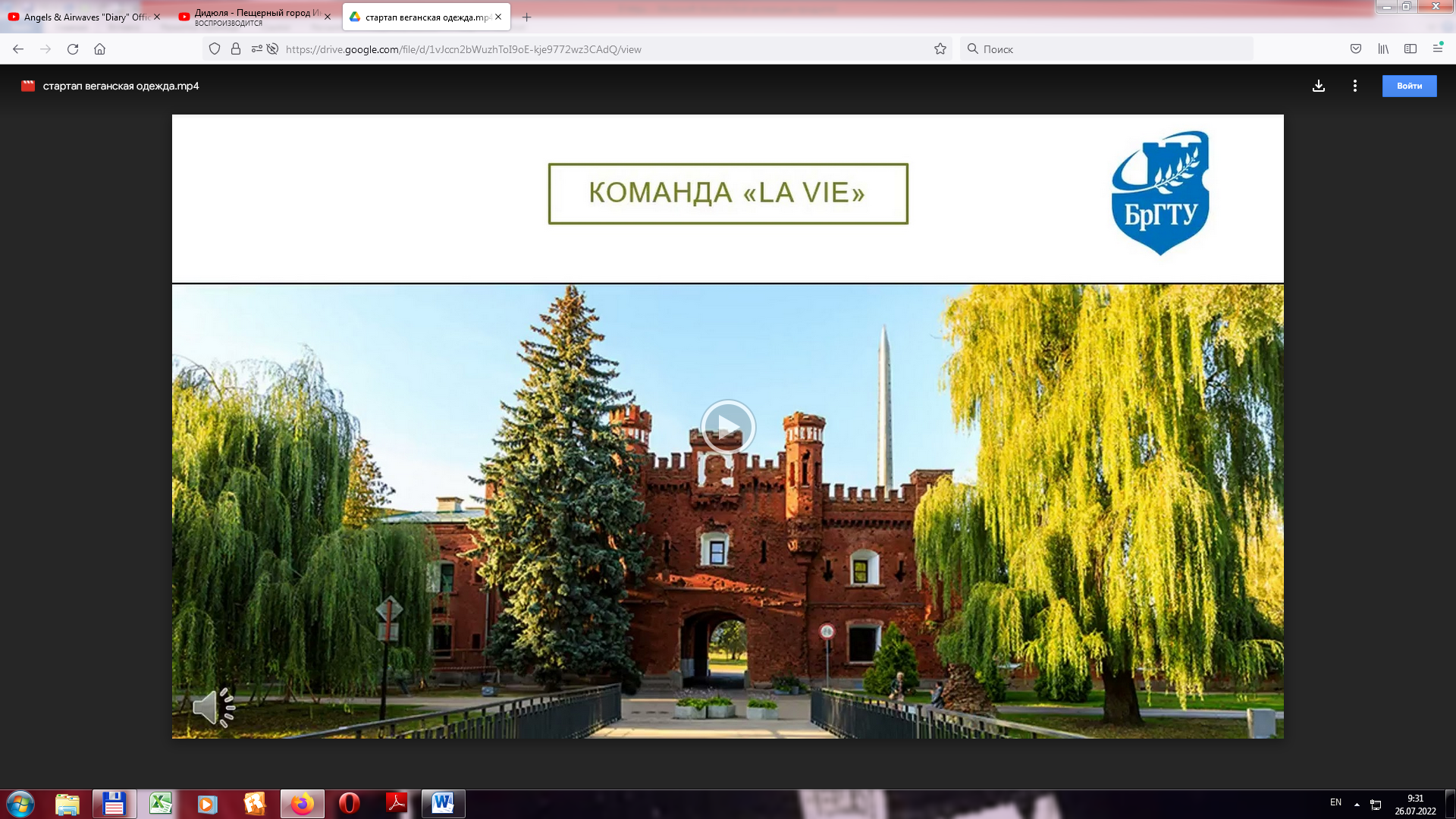 Название стартап-проектаБИЗНЕС-ПЛАН ПО ПРОИЗВОДСТВУ ВЕГАНСКОЙ ОДЕЖДЫКапитан командыШевчук Татьяна Валерьевна 2 курс, специальность «Экономика электронного бизнеса», экономический факультетelb00323@g.bstu.byЧлены команды Титова Виктория Александровна2 курс, специальность «Экономика электронного бизнеса», экономический факультетelb00320@g.bstu.by  Минич Диана Николаевна2 курс, специальность «Экономика электронного бизнеса», экономический факультетelb00315@g.bstu.byМакаревич Елизавета Валерьевна2 курс, специальность «Экономика электронного бизнеса», экономический факультетelb00314@g.bstu.by Прадун Дмитрий Олегович 2 курс, специальность «Экономика электронного бизнеса», экономический факультетelb00325@g.bstu.byКоуч-консультантЗазерская Виктория Васильевна декан экономического факультета, к.э.н., доцент zazerskaya@mail.ru